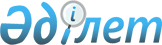 Об определении сроков представления заявки для включения в список сельскохозяйственных товаропроизводителей на получение субсидий по каждому виду субсидируемых приоритетных сельскохозяйственных культур по городу Текели
					
			Утративший силу
			
			
		
					Постановление акимата города Текели Алматинской области от 01 ноября 2016 года № 327. Зарегистрировано Департаментом юстиции Алматинской области 23 ноября 2016 года № 4016. Утратило силу постановлением акимата города Текели Алматинской области от 8 сентября 2020 года № 188
      Сноска. Утратило силу постановлением акимата города Текели Алматинской области от 08.09.2020 № 188 (вводится в действие со дня его первого официального опубликования).

      В соответствии с пунктом 10 Правил субсидирования повышения урожайности и качества продукции растениеводства, стоимости горюче-смазочных материалов и других товарно-материальных ценностей, необходимых для проведения весенне-полевых и уборочных работ, путем субсидирования производства приоритетных культур и стоимости затрат на возделывание сельскохозяйственных культур в защищенном грунте, утвержденных приказом исполняющего обязанности Министра сельского хозяйства Республики Казахстан от 27 февраля 2015 года № 4-3/177, акимат города Текели ПОСТАНОВЛЯЕТ:

      1. Определить сроки представления заявки для включения в список сельскохозяйственных товаропроизводителей на получение субсидий на повышение урожайности и качества продукции растениеводства, стоимости горюче-смазочных материалов и других товарно-материальных ценностей, необходимых для проведения весенне-полевых и уборочных работ по каждому виду субсидируемых приоритетных сельскохозяйственных культур по городу Текели согласно приложению.

      2. Возложить на руководителя государственного учреждения "Отдел сельского хозяйства города Текели" Джылкыбаева Нурлана Джавидовича опубликование настоящего постановления после государственной регистрации в органах юстиции в официальных и периодических печатных изданиях, а также интернет-ресурсе, определяемом Правительством Республики Казахстан, и на интернет-ресурсе акимата города Текели.

      3. Контроль за исполнением настоящего постановления возложить на
заместителя акима города Текели Ракымбекова Рауана Турдангазыевича.

      4 Настоящее постановление вступает в силу со дня государственной регистрации в органах юстиции и вводится в действие со дня его первого официального опубликования. Сроки представления заявки для включения в список сельскохозяйственных товаропроизводителей на получение субсидий на повышение урожайности и качества продукции растениеводства, стоимости горюче-смазочных материалов и других товарно-материальных ценностей, необходимых для проведения весенне-полевых и уборочных работ по каждому виду субсидируемых приоритетных сельскохозяйственных культур по городу Текели
      Согласование к постановлению акимата города Текели от 01 ноября 2016 года № 327 "Об определении сроков представления заявки для включения в список сельскохозяйственных товаропроизводителей на получение субсидий по каждому виду субсидируемых приоритетных сельскохозяйственных культур по городу Текели"
					© 2012. РГП на ПХВ «Институт законодательства и правовой информации Республики Казахстан» Министерства юстиции Республики Казахстан
				
      Аким города Текели

Т. Кайнарбеков
Приложение к постановлению акимата города Текели от 01 ноября 2016 года № 327 "Об определении сроков представления заявки для включения в список сельскохозяйственных товаропроизводителей на получение субсидий по каждому виду субсидируемых приоритетных сельскохозяйственных культур по городу Текели"
№ 
Наименование приоритетных сельскохозяйственных культур
Сроки начала представления заявки
Сроки окончания представления заявки
1
Ячмень
25 ноября 

2016 года
15 декабря

2016 года
2
Масличные культуры
25 ноября 

2016 года
15 декабря

2016 года
3
Многолетние травы (чистый посев)
25 ноября 

2016 года
15 декабря

2016 года
4
Многолетние травы 2, 3 годов жизни
25 ноября 

2016 года
15 декабря

2016 года
5
Картофель
25 ноября 

2016 года
15 декабря

2016 года
6
Овощи
25 ноября 

2016 года
15 декабря

2016 года
      "СОГЛАСОВАНО"

      Руководитель государственного 

      учреждения "Отдел сельского

      хозяйства города Текели"

Джылкыбаев Нурлан Джавидович
